ПРЕЙСКУРАНТ платных услуг ГБУ РК «Многофункциональный центр предоставления государственный и муниципальных услуг Республики Карелия»Платные услуги предоставляются на основании соответствующих договоров оферты.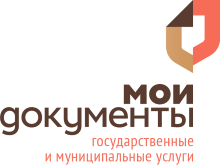 № п/пНаименование услугиНаименование услугиСтоимость, руб.11Распечатывание с электронных носителей, копирование документов (1 лист), сканирование2022Набор печатного текста, заполнение иных бланков (1 страница)73033Поиск, передача и распечатывание информации из информационных систем10044Составление проектов договоров (соглашений):4.14.1- договора купли-продажи  недвижимого имущества (земельные участки, здания, сооружения, дома, гаражи, объекты незавершенного строительства, жилые и нежилые помещения, квартиры, комнаты и др.) 1 5304.24.2- предварительного договора купли-продажи недвижимого имущества 1 5304.34.3- дополнительного соглашения к договору 1 5304.44.4- договора аренды, субаренды недвижимого/движимого имущества1 5304.54.5- договора переуступки права аренды недвижимого имущества1 5304.64.6- договора дарения недвижимого имущества 1 5304.74.7- договора мены недвижимого имущества 1 5304.84.8- соглашения об установлении (изменении) долей в праве собственности на недвижимое имущество1 5304.94.9- договора купли-продажи автомобилей (вторичный рынок) 1 5304.104.10- составление прочих договоров сделок с недвижимым/движимым имуществом (1 договор/соглашение)1 5304.114.11Дополнительная плата за составление договора с использованием кредитных средств/займа/материнского капитала, иных дополнительных средств1 4604.124.12Дополнительная плата за каждый дополнительный объект (долю в праве собственности), начиная со второго, а также за каждого дополнительного участника сделки в договоре, начиная с третьего41055Фотографирование на документы:5.15.1-фотографирование на документы (2 шт)3005.25.2- каждая дополнительная фотография (1 шт.)10066Услуга по вводу, обработке и размещению данных в информационных системах по месту нахождения заказчика80077Заполнение декларации 3-НДФЛ:7.17.1- социальные вычеты (лечение, обучение, пенсионное страхование и д.р.)7307.27.2- имущественные вычеты (купля/продажа квартиры, машины, дачи и д.р.)9307.37.3Дополнительная плата за каждый дополнительный объект в декларации41088Выезд работника ГБУ РК «МФЦ РК» к получателю государственных и муниципальных услуг, в соответствии с постановлением правительства Республики Карелия от 23.03.2017 г. № 95-П (1 час)64088Выезд осуществляется бесплатно к ветеранам Великой Отечественной войны, инвалидам Великой Отечественной войны, инвалидам I и II группы, а так же бывшим, в том числе несовершеннолетним, узникам концлагерей, гетто и других мест принудительного содержания, созданных фашистской Германией и её союзниками в период Второй мировой войны01.1. Возмездный выезд работника ГБУ РК «МФЦ РК».pdfОферта для физических лиц1.2. Составление проектов договоров и соглашений.pdfОферта для физических лиц1.3. Формирование декларации 3-НДФЛ.pdfОферта для физических лиц2.1. Ввод, обработка и размещению данных в инф. системах.pdfОферта для юридических лиц (разовая)2.2. Ввод, обработка и размещению данных в инф. системах (на год).pdfОферта для юридических лиц (годовая)2.3. Получение сертификатов ключей ЭЦП.pdfОферта для юридических лиц и ИППрейскурант от 01 января 2022 годаПрейскурант от 01 января 2022 года      